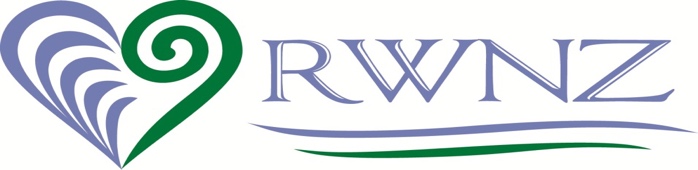 Romance Writers of New Zealand Inc.Pacific Hearts Award 2017Score SheetPRESENTATION: (Note there is no score for this section)ADDITIONAL COMMENTS:-Are there any additional comments you would like to make? This section is not scored. Entry No.Title:Judge No.Ms type/genre:TOTAL SCORE (Maximum:  85  points)TOTAL SCORE (Maximum:  85  points)TOTAL SCORE (Maximum:  85  points)TOTAL SCORE (Maximum:  85  points)JUDGES:                             Please read all the guidelines before beginning your scoring.If you have given fewer than full points for any question, please give your reasons. 
Constructive feedback is very helpful to the author.SCORING SCALE                             5 = Excellent; ready for submission 
                             4 = Above average; needs only minor revision                             3 = Average; has potential                                    NOTE: This is the baseline score, where all entries start
                                                                        2 = Below average; requires considerable work
                             1 = Poor; extensive reworking required                             Give whole marks—1, 2, 3, 4, 5 
                             Don’t give partial marks such as 4.5 or 3.9 etc.Did any errors affect your concentration on the story or detract from your enjoyment of it?  
If so, please comment below.Did any errors affect your concentration on the story or detract from your enjoyment of it?  
If so, please comment below.OPENING : 15 pointsScoreDo the opening pages grab your attention and make you want to keep reading?    (Max 5 points)Does the opening chapter set up a strong and believable problem or tension between the main characters that they will need to resolve by the end of the book?                                                                                                                       (Max 5 points)Does the opening chapter give a clear impression of the setting and time period (i.e. historical or present day?                                                                                                                       (Max 5 points)Comments:Comments:Subtotal for OPENING  (Maximum: 15 points)CHARACTERISATION : 20 pointsCHARACTERISATION : 20 pointsScoreAre the main characters well developed with attributes, faults, habits, mannerisms that give them distinctive personalities?                                                                                                                       (Max 5 points)Are the main characters well developed with attributes, faults, habits, mannerisms that give them distinctive personalities?                                                                                                                       (Max 5 points)Given what you know about the characters, do you feel their actions, reactions and dialogue are realistically motivated and in keeping with their personalities?     (Max 5 points)Given what you know about the characters, do you feel their actions, reactions and dialogue are realistically motivated and in keeping with their personalities?     (Max 5 points)Does the relationship between the main characters have the potential to develop? (Max 5 points)Does the relationship between the main characters have the potential to develop? (Max 5 points)Were the secondary characters necessary and portrayed in a convincing manner without overshadowing the main characters?  (Max 5 points)Were the secondary characters necessary and portrayed in a convincing manner without overshadowing the main characters?  (Max 5 points)Comments:Comments:Comments:Subtotal for CHARACTERISATION(Maximum: 20 points)Subtotal for CHARACTERISATION(Maximum: 20 points)WRITING TECHNIQUE : 30 PointsWRITING TECHNIQUE : 30 PointsWRITING TECHNIQUE : 30 PointsWRITING TECHNIQUE : 30 PointsScoreScoreDo you always know which character is speaking (no confusing exchanges)?   (Max 5 points)Do you always know which character is speaking (no confusing exchanges)?   (Max 5 points)Do you always know which character is speaking (no confusing exchanges)?   (Max 5 points)Do you always know which character is speaking (no confusing exchanges)?   (Max 5 points)Do you think the balance between dialogue and narrative is about right?   (Max 5 points)Do you think the balance between dialogue and narrative is about right?   (Max 5 points)Do you think the balance between dialogue and narrative is about right?   (Max 5 points)Do you think the balance between dialogue and narrative is about right?   (Max 5 points)Does the dialogue move the story forward (no unnecessary chit-chat that slows the story down)?  (Max 5 points)Does the dialogue move the story forward (no unnecessary chit-chat that slows the story down)?  (Max 5 points)Does the dialogue move the story forward (no unnecessary chit-chat that slows the story down)?  (Max 5 points)Does the dialogue move the story forward (no unnecessary chit-chat that slows the story down)?  (Max 5 points)Does the story flow smoothly (no confusion, contradictions)?  (Max 5 points)Does the story flow smoothly (no confusion, contradictions)?  (Max 5 points)Does the story flow smoothly (no confusion, contradictions)?  (Max 5 points)Does the story flow smoothly (no confusion, contradictions)?  (Max 5 points)Is the pace of the story just right (not too fast, not too slow)?                                                                                                                   (Max 5 Points)Is the pace of the story just right (not too fast, not too slow)?                                                                                                                   (Max 5 Points)Is the pace of the story just right (not too fast, not too slow)?                                                                                                                   (Max 5 Points)Is the pace of the story just right (not too fast, not too slow)?                                                                                                                   (Max 5 Points)Does the writer have a unique style?                                                                                                                    (Max 5 points)Does the writer have a unique style?                                                                                                                    (Max 5 points)Does the writer have a unique style?                                                                                                                    (Max 5 points)Does the writer have a unique style?                                                                                                                    (Max 5 points)Comments:Comments:Comments:Comments:Comments:Subtotal for WRITING TECHNIQUEMaximum: 30 PointsSubtotal for WRITING TECHNIQUEMaximum: 30 PointsSubtotal for WRITING TECHNIQUEMaximum: 30 PointsSubtotal for WRITING TECHNIQUEMaximum: 30 PointsGENERAL: 20 PointsGENERAL: 20 PointsGENERAL: 20 PointsGENERAL: 20 PointsScoreHow do you rate the plot for originality?                                                                                                                    (Max 5 points)How do you rate the plot for originality?                                                                                                                    (Max 5 points)How do you rate the plot for originality?                                                                                                                    (Max 5 points)How do you rate the plot for originality?                                                                                                                    (Max 5 points)Does the story hold your interest throughout?                                                                                                                   (Max 5 Points)Does the story hold your interest throughout?                                                                                                                   (Max 5 Points)Does the story hold your interest throughout?                                                                                                                   (Max 5 Points)Does the story hold your interest throughout?                                                                                                                   (Max 5 Points)Does this story engage your emotions? (Does it make you laugh, cry, feel sad/happy etc?)                                                                                                                   (Max 5 points)Does this story engage your emotions? (Does it make you laugh, cry, feel sad/happy etc?)                                                                                                                   (Max 5 points)Does this story engage your emotions? (Does it make you laugh, cry, feel sad/happy etc?)                                                                                                                   (Max 5 points)Does this story engage your emotions? (Does it make you laugh, cry, feel sad/happy etc?)                                                                                                                   (Max 5 points)Did you enjoy the book?                                                                           (Max 5 points)                                    Did you enjoy the book?                                                                           (Max 5 points)                                    Did you enjoy the book?                                                                           (Max 5 points)                                    Did you enjoy the book?                                                                           (Max 5 points)                                    Comments:Comments:Comments:Comments:Comments:Subtotal for GENERAL
Maximum: 20 PointsScoringOpening (Max: 15 Points)Characterisation (Max: 20 Points)Writing Techniques (Max: 30 Points)General (Max: 20 Points)Total ScorePlease carry this total forward to top of score sheet (Max: 85 Points)